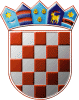 REPUBLIKA HRVATSKAMEĐIMURSKA ŽUPANIJA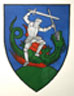   OPĆINA SVETI JURAJ NA BREGU  Općinsko vijeće  Pleškovec 29KLASA:023-06/20-01/06URBROJ:2109/16-03-20-17Pleškovec, 21. prosinca 2020.ZAPISNIK S 22. SJEDNICE OPĆINSKOG VIJEĆA OPĆINE SVETI JURAJ NA BREGUodržane elektroničkim i pisanim putem dana 21. prosinca 2020. godine u trajanju od 12:00 do 17:00 satiTemeljem članka 28. Statuta Općine Sveti Juraj na Bregu (“Službeni glasnik Međimurske županije“, broj 11/20.) a sukladno Uputi Ministarstva uprave KLASA:023-01/20-01/114, URBROJ:515-05-02-01/1-20-1 od 13.03.2020., predsjednik Općinskog vijeća Općine Sveti Juraj na Bregu sazvao je 22. sjednicu Općinskog vijeća Općine Sveti Juraj na Bregu za 21. 12. 2020. godine (ponedjeljak) koja se održala izjašnjavanjem članova Općinskog vijeća elektroničkim i pisanim putem u vremenu  od 12:00 do 17:00 sati.Slijedom činjenice proglašene epidemije na području Republike Hrvatske te utvrđenih mjera ograničavanja društvenih okupljanja i socijalnog distanciranja, Ministarstvo uprave izdalo je Uputu jedinicama lokalne i područne (regionalne) samouprave vezano uz održavanje sjednica predstavničkih tijela.U trenutnoj situaciji u kojoj je potrebno poduzimati efikasne mjere radi sprječavanja širenja koronavirusa i umanjivanja posljedica njegova širenja, rad predstavničkih tijela jedinica mora biti prilagođen.Održavanje sjednice predstavničkog tijela izjašnjavanjem putem e-maila i pisanim putem prema navedenoj Uputi Ministarstva uprave smatra se prihvatljivom.Sukladno tome, izjašnjavanje o točkama dnevnog reda 22. sjednice održalo se elektroničkim  putem na e-mail: nacelnik@svetijurajnabregu.hr ili pisanim putem.SJEDNICI SU NAZOČILI: Anđelko Kovačić, Marijan Rodinger, Antun Guterman, Nikola Horvat, bacc.ing.comp., Zlatko Korunić, Lidija Lepen, Željko Medved, Anđela Novak, Kristijan Zelić, Božidar Balog, Zlatko Novak,  Miroslav Turk, dipl.uč. i Damir Kovačić, dipl.ing. D N E V N I    R E DUsvajanje zapisnika s 21. sjednice Općinskog vijeća Općine Sveti Juraj na  Bregu,Prijedlog I. izmjena i dopuna Proračuna Općine Sveti Juraj na Bregu za 2020. godinu i I. izmjena i dopuna Plana razvojnih programa za 2020. godinu,Prijedlog I. izmjene i dopune Programa javnih potreba u kulturi na području Općine Sveti Juraj na Bregu u 2020. godini,Prijedlog I. izmjene i dopune Programa javnih potreba u sportu na području Općine Sveti Juraj na Bregu u 2020. godini,Prijedlog I. izmjena i dopuna Socijalnog programa Općine Sveti Juraj na Bregu za 2020. godinu,Prijedlog I. izmjena i dopuna Programa gradnje objekata i uređaja komunalne infrastrukture na području Općine Sveti Juraj na Bregu za 2020. godinu,Prijedlog I. izmjena i dopuna Programa održavanja komunalne infrastrukture u 2020. godini na području Općine Sveti Juraj na Bregu,Prijedlog Proračuna Općine Sveti Juraj na Bregu za 2021. godinu, Projekcije proračuna za 2022. i 2023. godinu Općine Sveti Juraj na Bregu i Plan razvojnih programa Općine Sveti Juraj na Bregu za razdoblje od 2021. – 2023. godine i Obrazloženje Proračuna Općine Sveti Juraj na Bregu za 2021. godinu i projekcija za 2022. i 2023. godinu,Prijedlog Odluke o izvršavanju Proračuna Općine Sveti Juraj na Bregu za 2021. godinu,Prijedlog Socijalnog Programa Općine Sveti Juraj na Bregu za 2021. godinu,Prijedlog Programa javnih potreba u sportu na području Općine Sveti Juraj na Bregu u 2021. godini,Prijedlog Programa javnih potreba u kulturi na području Općine Sveti Juraj na Bregu u 2021. godini,Prijedlog Programa održavanja komunalne infrastrukture u 2021. godini na području Općine Sveti Juraj na Bregu,Prijedlog Programa građenja komunalne infrastrukture na području Općine Sveti Juraj na Bregu za 2021. godinu,Prijedlog Analize stanja sustava civilne zaštite na području Općine Sveti Juraj na Bregu u 2020. godini,Prijedlog Odluke o raspoređivanju sredstava za redovito godišnje financiranje političkih stranaka u Općinskom vijeću Općine Sveti Juraj na Bregu u 2021. godini,Prijedlog Plana razvoja sustava civilne zaštite na području Općine Sveti Juraj na Bregu za 2021. godinu,Prijedlog Odluke o Planu, Programu i načinu upoznavanja stanovništva s opasnostima od požara,Prijedlog Odluke o korištenju prekoračenja po poslovnom računu Općine Sveti Juraj na Bregu,Prijedlog Programa korištenja sredstava naknade za zadržavanje nezakonito izgrađene zgrade u prostoru na području Općine Sveti Juraj na Bregu za 2021. godinu,Prijedlog Odluke o usvajanju Plana upravljanja imovinom u  vlasništvu Općine Sveti Juraj na Bregu za 2021. godinu,Prijedlog Odluke o prihvaćanju Procjene rizika od velikih nesreća za područje Općine Sveti Juraj na Bregu – Revizija I-10/2020,Prijedlog Odluke o prihvaćanju IV izmjena i dopuna Plana zaštite od požara i tehnološke eksplozije za Općinu Sveti Juraj na Bregu,Prijedlog Odluke o prihvaćanju IV izmjena i dopuna Procjene ugroženosti od požara i tehnološke eksplozije za Općinu Sveti Juraj na Bregu,Prijedlog Odluke o oslobođenju plaćanja obveze komunalnog doprinosa,Prijedlog Odluke o prihvaćanju Plana djelovanja u području prirodnih nepogoda u 2021. godini za područje Općine Sveti Juraj na Bregu,Prijedlog Odluke o pristupanju „Sporazumu gradonačelnika“ europskih gradova s ciljem smanjenja emisije CO2 za 40% do 2030. godine angažmanom u projektima energetske učinkovitosti i korištenja obnovljivih izvora energije.Od 12:00 sati pristupilo se glasovanju.TOČKA 1.USVAJANJE ZAPISNIKA S 21. SJEDNICE OPĆINSKOG VIJEĆA OPĆINE SVETI JURAJ NA  BREGUS 10 glasova „za“, 1 glas „protiv“ i 2 glasa „suzdržan“ prihvaćen je prijedlog Zapisnika s 21. sjednice Općinskog vijeća Općine Sveti Juraj na Bregu,TOČKA 2.PRIJEDLOG I. IZMJENA I DOPUNA PRORAČUNA OPĆINE SVETI JURAJ NA BREGU ZA 2020. GODINU I I. IZMJENA I DOPUNA PLANA RAZVOJNIH PROGRAMA ZA 2020. GODINUODLUKA: s 9 glasova „za“, 1 glas „protiv“ i 3 glasa „suzdržan“ prihvaćen je prijedlog I. izmjena i dopuna Proračuna Općine Sveti Juraj na Bregu za 2020. godinu i I. izmjena i dopuna Plana razvojnih programa za 2020. godinu,TOČKA 3.PRIJEDLOG I. IZMJENE I DOPUNE PROGRAMA JAVNIH POTREBA U KULTURI NA PODRUČJU OPĆINE SVETI JURAJ NA BREGU U 2020. GODINIODLUKA: s 10 glasova „za“ i 3 glasa „suzdržan“ prihvaćen je prijedlog I. izmjene i dopune Programa javnih potreba u kulturi na području Općine Sveti Juraj na Bregu u 2020. godini,TOČKA 4.PRIJEDLOG I. IZMJENE I DOPUNE PROGRAMA JAVNIH POTREBA U SPORTU NA PODRUČJU OPĆINE SVETI JURAJ NA BREGUU 2020. GODINIODLUKA: s 10 glasova „za“, 3 glasa „suzdržan“ prihvaćen je prijedlog I. izmjene i dopune Programa javnih potreba u sportu na području Općine Sveti Juraj na Bregu u 2020. godini,TOČKA 5.PRIJEDLOG I. IZMJENA I DOPUNA SOCIJALNOG PROGRAMA OPĆINE SVETI JURAJ NA BREGU ZA 2020. GODINUODLUKA: s 10 glasova „za“, 3 glasa „suzdržan“ prihvaćen je prijedlog I. izmjena i dopuna Socijalnog programa Općine Sveti Juraj na Bregu za 2020. godinu,TOČKA 6.PRIJEDLOG I. IZMJENA I DOPUNA PROGRAMA GRADNJE OBJEKATA I UREĐAJA KOMUNALNE INFRASTRUKTURE NA PODRUČJU OPĆINE SVETI JURAJ NA BREGU ZA 2020. GODINUODLUKA: s 10 glasova „za“, 1 glas „protiv“,  2 glasa „suzdržan“ prihvaćen je prijedlog I. izmjena i dopuna Programa gradnje objekata i uređaja komunalne infrastrukture na području Općine Sveti Juraj na Bregu za 2020. godinu,TOČKA 7.PRIJEDLOG I. IZMJENA I DOPUNA PROGRAMA ODRŽAVANJA KOMUNALNE INFRASTRUKTURE U 2020. GODINI NA PODRUČJU OPĆINE SVETI JURAJ NA BREGUODLUKA: s 10 glasova „za“, 3 glasa „suzdržan“ prihvaćen je prijedlog I. izmjena i dopuna Programa održavanja komunalne infrastrukture u 2020. godini na području Općine Sveti Juraj na Bregu,TOČKA 8.PRIJEDLOG PRORAČUNA OPĆINE SVETI JURAJ NA BREGU ZA 2021. GODINU, PROJEKCIJE PRORAČUNA ZA 2022. I 2023. GODINU OPĆINE SVETI JURAJ NA BREGU I PLAN RAZVOJNIH PROGRAMA OPĆINE SVETI JURAJ NA BREGU ZA RAZDOBLJE OD 2021. – 2023. GODINE I OBRAZLOŽENJE PRORAČUNA OPĆINE SVETI JURAJ NA BREGU ZA 2021. GODINU I PROJEKCIJA ZA 2022. I 2023. GODINUODLUKA: s 9 glasova „za“, 2 glasa „protiv“, 2 glasa „suzdržan“ prihvaćen je prijedlog Proračuna Općine Sveti Juraj na Bregu za 2021. godinu, Projekcije proračuna za 2022. i 2023. godinu Općine Sveti Juraj na Bregu i Plan razvojnih programa Općine Sveti Juraj na Bregu za razdoblje od 2021. – 2023. godine i Obrazloženje Proračuna Općine Sveti Juraj na Bregu za 2021. godinu i projekcija za 2022. i 2023. godinu,TOČKA 9.PRIJEDLOG ODLUKE O IZVRŠAVANJU PRORAČUNA OPĆINE SVETI JURAJ NA BREGU ZA 2021. GODINUODLUKA: s 9 glasova „za“, 2 glasa „protiv“, 2 glasa „suzdržan“ prihvaćen je prijedlog Odluke o izvršavanju Proračuna Općine Sveti Juraj na Bregu za 2021. godinu,TOČKA 10.PRIJEDLOG SOCIJALNOG PROGRAMA OPĆINE SVETI JURAJ NA BREGU ZA 2021. GODINUODLUKA: s 10 glasova „za“, 3 glasa „suzdržan“ prihvaćen je prijedlog Socijalnog Programa Općine Sveti Juraj na Bregu za 2021. godinu,TOČKA 11.PRIJEDLOG PROGRAMA JAVNIH POTREBA U SPORTU NA PODRUČJU OPĆINE SVETI JURAJ NA BREGU U 2021. GODINIODLUKA: s 10 glasova „za“, 3 glasa „suzdržan“ prihvaćen je prijedlog Programa javnih potreba u sportu na području Općine Sveti Juraj na Bregu u 2021. godini,TOČKA 12.PRIJEDLOG PROGRAMA JAVNIH POTREBA U KULTURI NA PODRUČJU OPĆINE SVETI JURAJ NA BREGU U 2021. GODINIODLUKA: s 10 glasova „za“, 3 glasa „suzdržan“ prihvaćen je prijedlog programa javnih potreba u kulturi na području Općine Sveti Juraj na Bregu u 2021. godini,TOČKA 13.PRIJEDLOG PROGRAMA ODRŽAVANJA KOMUNALNE INFRASTRUKTURE U 2021. GODINI NA PODRUČJU OPĆINE SVETI JURAJ NA BREGUODLUKA: s 10 glasova „za“, 3 glasa „suzdržan“ prihvaćen je prijedlog Programa održavanja komunalne infrastrukture u 2021. godini na području Općine Sveti Juraj na Bregu,TOČKA 14.PRIJEDLOG PROGRAMA GRAĐENJA KOMUNALNE INFRASTRUKTURE NA PODRUČJU OPĆINE SVETI JURAJ NA BREGU ZA 2021. GODINUODLUKA: s 10 glasova „za“, 3 glasa „suzdržan“ prihvaćen je Prijedlog Programa građenja komunalne infrastrukture na području Općine Sveti Juraj na Bregu za 2021. godinu,TOČKA 15.PRIJEDLOG ANALIZE STANJA SUSTAVA CIVILNE ZAŠTITE NA PODRUČJU OPĆINE SVETI JURAJ NA BREGU U 2020. GODINIODLUKA: s 10 glasova „za“, 1 glas „protiv“, 2 glasa „suzdržan“ prihvaćen je prijedlog Analize stanja sustava civilne zaštite na području Općine Sveti Juraj na Bregu u 2020. godini,TOČKA 16.PRIJEDLOG ODLUKE O RASPOREĐIVANJU SREDSTAVA ZA REDOVITO GODIŠNJE FINANCIRANJE POLITIČKIH STRANAKA U OPĆINSKOM VIJEĆU OPĆINE SVETI JURAJ NA BREGU U 2021. GODINIODLUKA: s 10 glasova „za“, 3 glasa „suzdržan“ prihvaćen je prijedlog Odluke o raspoređivanju sredstava za redovito godišnje financiranje političkih stranaka u Općinskom vijeću Općine Sveti Juraj na Bregu u 2021. godini,TOČKA 17.PRIJEDLOG PLANA RAZVOJA SUSTAVA CIVILNE ZAŠTITE NA PODRUČJU OPĆINE SVETI JURAJ NA BREGU ZA 2021. GODINUODLUKA: s 10 glasova „za“, 2 glasa „protiv“, 1 glas „suzdržan“ prihvaćen je prijedlog Plana razvoja sustava civilne zaštite na području Općine Sveti Juraj na Bregu za 2021. godinu,TOČKA 18.PRIJEDLOG ODLUKE O PLANU, PROGRAMU I NAČINU UPOZNAVANJA STANOVNIŠTVA S OPASNOSTIMA OD POŽARAODLUKA: s 10 glasova „za“, 3 glasa „suzdržan“ prihvaćen je prijedlog Odluke o Planu, Programu i načinu upoznavanja stanovništva s opasnostima od požara,TOČKA 19.PRIJEDLOG ODLUKE O KORIŠTENJU PREKORAČENJA PO POSLOVNOM RAČUNU OPĆINE SVETI JURAJ NA BREGUODLUKA: s 10 glasova „za“, 2 glasa „protiv“, 1 glas „suzdržan“ prihvaćen je prijedlog Odluke o korištenju prekoračenja po poslovnom računu Općine Sveti Juraj na Bregu,TOČKA 20.PRIJEDLOG PROGRAMA KORIŠTENJA SREDSTAVA NAKNADE ZA ZADRŽAVANJE NEZAKONITO IZGRAĐENE ZGRADE U PROSTORU NA PODRUČJU OPĆINE SVETI JURAJ NA BREGU ZA 2021. GODINUODLUKA: s 10 glasova „za“, 3 glasa „suzdržan“ prihvaćen je prijedlog Programa korištenja sredstava naknade za zadržavanje nezakonito izgrađene zgrade u prostoru na području Općine Sveti Juraj na Bregu za 2021. godinu,TOČKA 21.PRIJEDLOG ODLUKE O USVAJANJU PLANA UPRAVLJANJA IMOVINOM U  VLASNIŠTVU OPĆINE SVETI JURAJ NA BREGU ZA 2021. GODINUODLUKA: s 10 glasova „za“, 1 glas „protiv“, 2 glasa „suzdržan“ prihvaćen je prijedlog Odluke o usvajanju Plana upravljanja imovinom u  vlasništvu Općine Sveti Juraj na Bregu za 2021. godinu,TOČKA 22.PRIJEDLOG ODLUKE O PRIHVAĆANJU PROCJENE RIZIKA OD VELIKIH NESREĆA ZA PODRUČJE OPĆINE SVETI JURAJ NA BREGU – REVIZIJA I-10/2020,ODLUKA: s 10 glasova „za“, 1 glas „protiv“, 2 glasa „suzdržan“ prihvaćen je prijedlog Odluke o prihvaćanju Procjene rizika od velikih nesreća za područje Općine Sveti Juraj na Bregu – Revizija I-10/2020,TOČKA 23.PRIJEDLOG ODLUKE O PRIHVAĆANJU IV IZMJENA I DOPUNA PLANA ZAŠTITE OD POŽARA I TEHNOLOŠKE EKSPLOZIJE ZA OPĆINU SVETI JURAJ NA BREGUODLUKA: s 10 glasova „za“, 3 glasa „suzdržan“ prihvaćen je prijedlog Odluke o prihvaćanju IV izmjena i dopuna Plana zaštite od požara i tehnološke eksplozije za Općinu Sveti Juraj na Bregu,TOČKA 24.PRIJEDLOG ODLUKE O PRIHVAĆANJU IV IZMJENA I DOPUNA PROCJENE UGROŽENOSTI OD POŽARA I TEHNOLOŠKE EKSPLOZIJE ZA OPĆINU SVETI JURAJ NA BREGUODLUKA: s 10 glasova „za“, 3 glasa „suzdržan“ prihvaćen je prijedlog Odluke o prihvaćanju IV izmjena i dopuna Procjene ugroženosti od požara i tehnološke eksplozije za Općinu Sveti Juraj na Bregu,TOČKA 25.PRIJEDLOG ODLUKE O OSLOBOĐENJU PLAĆANJA OBVEZE KOMUNALNOG DOPRINOSAODLUKA: s 9 glasova „za“, 1 glas „protiv“, 3 glasa „suzdržan“ prihvaćen je prijedlog Odluke o oslobođenju plaćanja obveze komunalnog doprinosa,TOČKA 26.PRIJEDLOG ODLUKE O PRIHVAĆANJU PLANA DJELOVANJA U PODRUČJU PRIRODNIH NEPOGODA U 2021. GODINI ZA PODRUČJE OPĆINE SVETI JURAJ NA BREGUODLUKA: s 10 glasova „za“, 1 glas „protiv“, 2 glasa „suzdržan“ prihvaćen je prijedlog Odluke o prihvaćanju Plana djelovanja u području prirodnih nepogoda u 2021. godini za područje Općine Sveti Juraj na Bregu,TOČKA 27.PRIJEDLOG ODLUKE O PRISTUPANJU „SPORAZUMU GRADONAČELNIKA“ EUROPSKIH GRADOVA S CILJEM SMANJENJA EMISIJE CO2 ZA 40% DO 2030. GODINE ANGAŽMANOM U PROJEKTIMA ENERGETSKE UČINKOVITOSTI I KORIŠTENJA OBNOVLJIVIH IZVORA ENERGIJEODLUKA: s 10 glasova „za“, 3 glasa „suzdržan“ prihvaćen je prijedlog Odluke o pristupanju „Sporazumu gradonačelnika“ europskih gradova s ciljem smanjenja emisije CO2 za 40% do 2030. godine angažmanom u projektima energetske učinkovitosti i korištenja obnovljivih izvora energije.Predsjednik Općinskog vijeća Općine Sveti Juraj na Bregu zaključio je sjednicu Općinskog vijeća u 17:00 sati.                                                                                                     PREDSJEDNIK                                                                                                     Općinskog vijeća                                                                                                     Anđelko Kovačić